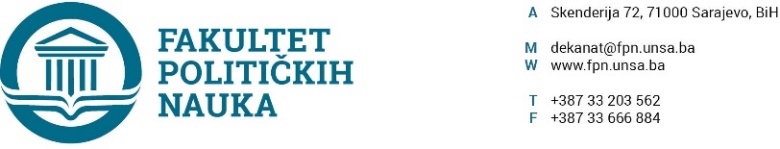 Broj: 02-1-    - /23Sarajevo, 22.02.2023. godine.Na osnovu člana 108. Statuta Univerziteta u Sarajevu, člana 5. i 9. Poslovnika o radu Vijeća Fakulteta zakazujem šesnaestu vanrednu elektronsku sjednicu Vijeća Fakulteta za 27.02.2023.godine koja će se održati u periodu od 10:00 do 14:00 sati.PRIJEDLOG DNEVNOG REDA:Usvajanje Zapisnika sa dvadesetčetvrte redovne sjednice od 07.02.2023.godine;Usvajanje prijedloga Odluke o obaveznoj literaturi za ljetni semestar studijske 2022/2023. godine;Usvajanje prijedloga Odluke o načinu polaganja ispita i strukturi bodova za ljetni semestar studijske 2022./2023. godine;Usvajanje prijedloga Odluke o terminima konsultacija za ljetni semestar studijske 2022/2023. godine; Usvajanje Finansijskog izvještaja za 2022. godinu; Usvajanje Izvještaja o provedenim postupcima javnih nabavki u 2022. godini;Učešće u radu sjednice je dio radne obaveze.                                                                                                          DEKAN                                                                                                    ________________                                                                                              Prof.dr. Sead TurčaloObrazloženje: Ad 1. (Usvajanje Zapisnika sa dvadesetčetvrte redovne sjednice od 07.02.2023.godine);Zapisnik u priloguAd 2. (Usvajanje prijedloga Odluke o obaveznoj literaturi za ljetni semestar studijske 2022/2023. godine);   Prijedlog Odluke u prilogu.   Materijal u prilogu.Ad 3. (Usvajanje prijedloga Odluke o načinu polaganja ispita i strukturi bodova za ljetni semestar studijske 2022./2023. godine);   Prijedlog Odluke u prilogu.   Materijal u prilogu.Ad 4. (Usvajanje prijedloga Odluke o terminima konsultacija za ljetni semestar studijske 2022/2023. godine);   Prijedlog Odluke u prilogu.   Materijal u prilogu.Ad 5. (Usvajanje Finansijskog izvještaja za 2022. godinu);   Prijedlog Odluke u prilogu.   Materijal u prilogu.Ad 6. (Usvajanje Izvještaja o provedenim postupcima javnih nabavki u 2022. godini);   Prijedlog Odluke u prilogu.   Materijal u prilogu.